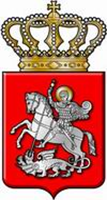 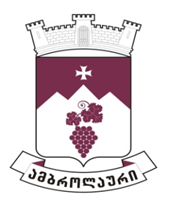 ამბროლაურის მუნიციპალიტეტის საკრებულოსგ ა ნ კ ა რ გ უ ლ ე ბ ა  N462022 წლის 27 აპრილიქ. ამბროლაურისაქართველოს სახელმწიფო ბიუჯეტით გათვალისწინებული საქართველოს რეგიონებში განსახორციელებელი პროექტების ფონდიდან სოფლის მხარდაჭერის პროგრამის ფარგლებში, ამბროლაურის მუნიციპალიტეტში დასაფინანსებელი პროექტების ნუსხის დამტკიცებისა და გამოყოფილი თანხის დასახლებების მიხედვით განაწილების შესახებსაქართველოს ორგანული კანონის „ადგილობრივი თვითმმართველობის კოდექსი“-ის 61-ე მუხლის პირველი და მე-2 პუნქტების, საქართველოს მთავრობის 2018 წლის 28 დეკემბრის N 654 დადგენილებით დამტკიცებული „საქართველოს სახელმწიფო ბიუჯეტით გათვალისწინებული საქართველოს რეგიონებში განსახორციელებელი პროექტების ფონდიდან სოფლის მხარდაჭერის პროგრამის ფარგლებში დასაფინანსებელი პროექტების შერჩევის პროცედურების და კრიტერიუმების“ პირველი მუხლის მეორე პუნქტის ა, ბ, გ ქვეპუნქტების, პირველი მუხლის მე-9-ე და მე-10 პუნქტებისა და ,,საქართველოს სახელმწიფო ბიუჯეტით გათვალისწინებული საქართველოს რეგიონებში განსახორციელებელი პროექტების  ფონდიდან სოფლის მხარდაჭერის პროგრამის ფარგლებში მუნიციპალიტეტებისათვის თანხის გამოყოფის შესახებ“   საქართველოს მთავრობის 2022 წლის 15 თებერვლის N277 განკარგულების შესაბამისად, ამბროლაურის მუნიციპალიტეტის საკრებულომგადაწყვიტა:დამტკიცდეს ,,საქართველოს სახელმწიფო ბიუჯეტით გათვალისწინებული საქართველოსრეგიონებში განსახორციელებელი პროექტების ფონდიდან სოფლის მხარდაჭერის პროგრამის ფარგლებში ამბროლაურის მუნიციპალიტეტში დასაფინანსებელი პროექტების ნუსხა და განაწილდეს  გამოყოფილი თანხა დასახლებების მიხედვით, დანართი N1-ის  შესაბამისად.    2. განკარგულება შეიძლება გასაჩივრდეს ძალაში შესვლიდან ერთი თვის ვადაში  ამბროლაურის რაიონულ სასამართლოში. ( ქ.ამბროლაური კოსტავას ქ. N 13).     3. განკარგულება ძალაში შევიდეს მიღებისთანავე.საკრებულოს თავმჯდომარე                                                        ასლან საგანელიძე